History of Science and TechnologyEuropean Pupils MagazineVaggelis TsilikakisExperimental Junior High School of University of MacedoniaNeapoli, Thessaloniki, Greece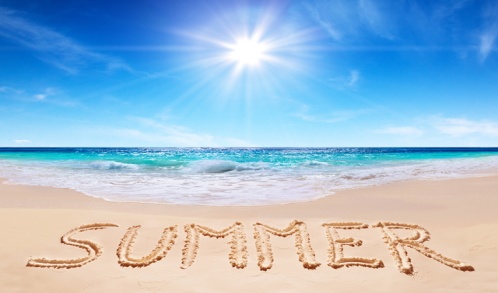 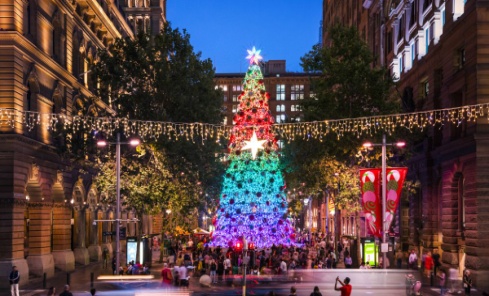 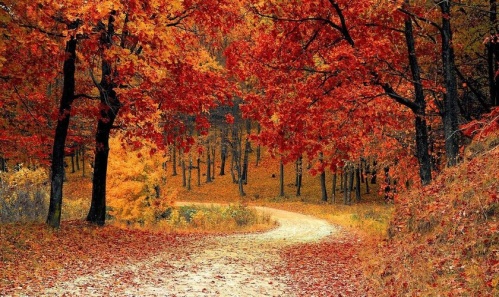 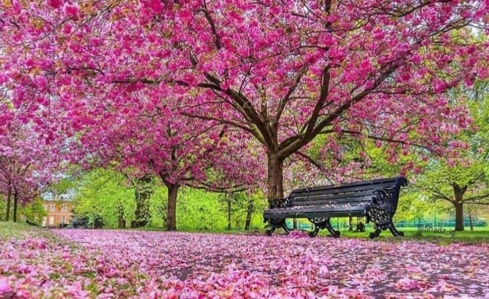 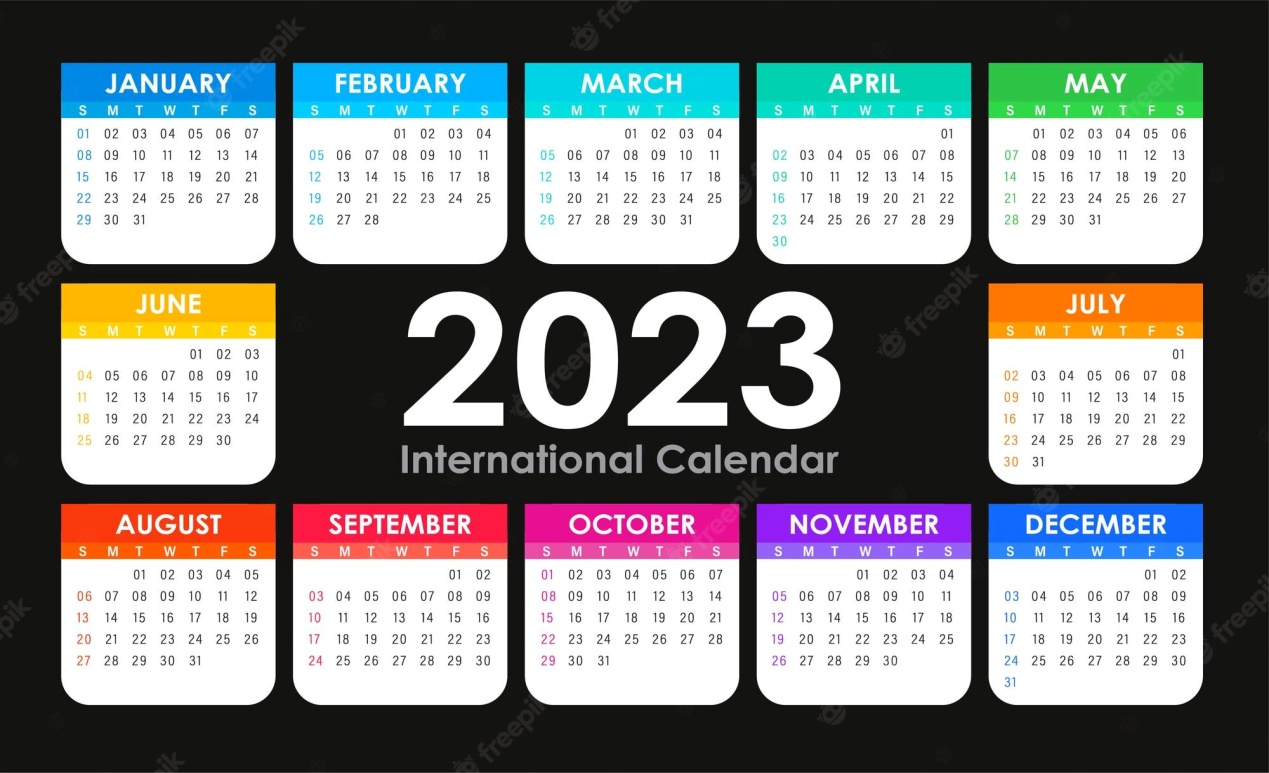 